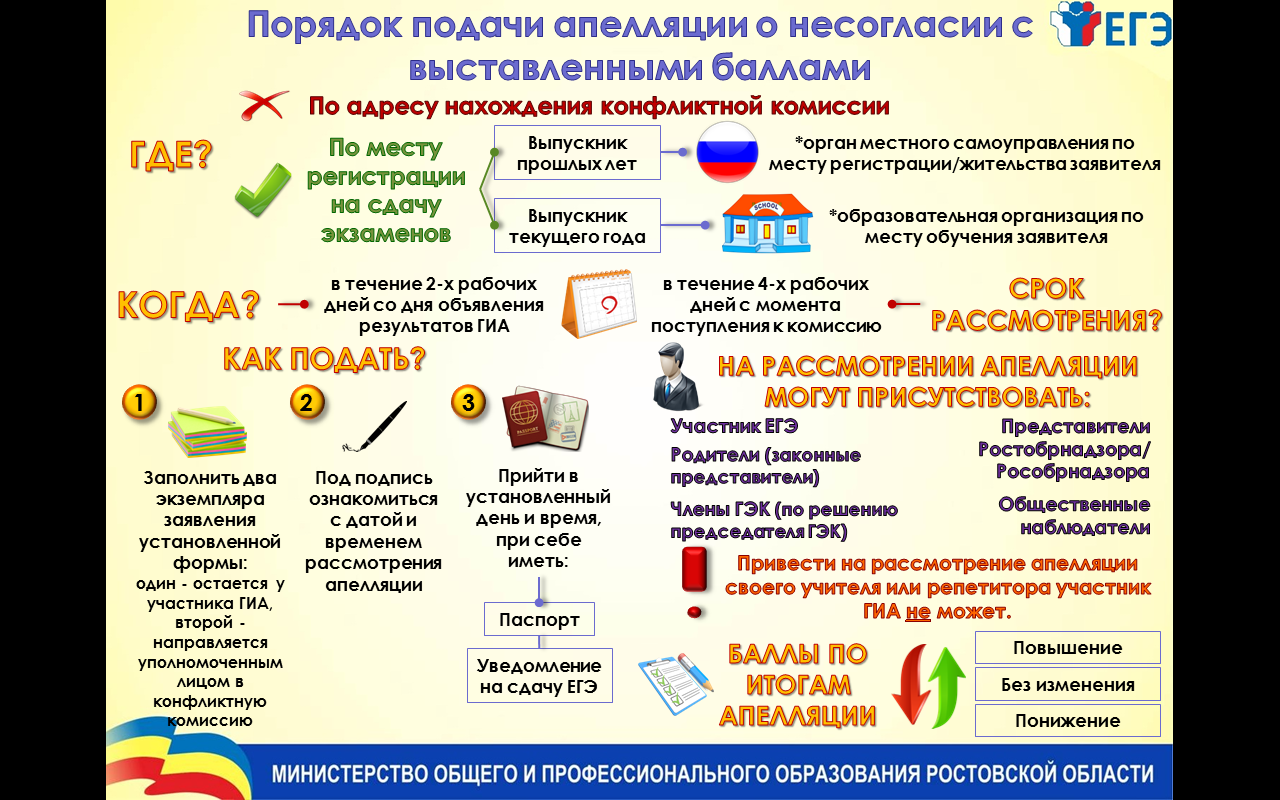 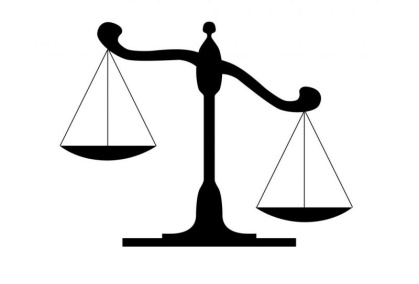 Апелляция О нарушении ПорядкаО несогласии с выставленными балламиподача в день проведения экзаменаподача в течение 2 рабочих дней после официального дня объявления результатов ГИАКК рассматривает апелляцию в течение 2 рабочих дней с момента ее поступления в КККК рассматривает апелляцию в течение 4 рабочих дней с момента ее поступления в ККПротоколы КК передаются в РЦОИ - в течение 1 календарного дняРЦОИ направляет в ФЦТ – в течение 2 календарных днейФЦТ в РЦОИ - 5 рабочих дней с момента полученияРЦОИ в ГЭК – 1 календарный деньГЭК утверждает – 1 рабочий деньПротоколы КК передаются в РЦОИ - в течение 1 календарного дняРЦОИ направляет в ФЦТ – в течение 2 календарных днейФЦТ в РЦОИ - 5 рабочих дней с момента полученияРЦОИ в ГЭК – 1 календарный деньГЭК утверждает – 1 рабочий день